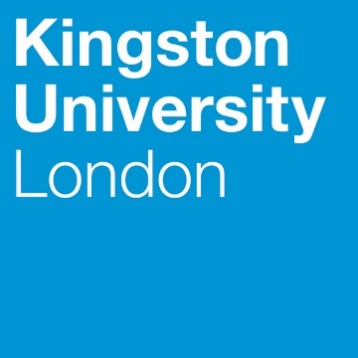 Programme SpecificationTitle of Course: BSc (Hons.) Accounting and Finance with Business ExperienceDate Specification Produced: November 2015Date Specification Last Revised: January 2021 This programme specification is designed for prospective students, current students, academic staff, and potential employers. It provides a concise summary of the main features of the programme and the intended learning outcomes that a typical student might reasonably be expected to achieve and demonstrate if he/she takes full advantage of the learning opportunities that are provided. More detailed information on the teaching, learning and assessment methods, learning outcomes and content of each module can be found in student handbooks and module descriptors.Examples of completed programme specifications can be found on the KU Programme Specification Archive.SECTION 1:	GENERAL INFORMATIONSECTION 2: THE PROGRAMMEProgramme Introduction
The BSc (Hons.) Accounting and Finance with Business Experience degree is designed to make the most of students’ time at university. This degree provides students with a full honours degree, partial exemptions to ACCA, CIMA and ACA professional accounting qualifications, integrates employability skills development, and students are also encouraged and supported to undertake a summer internship at the end of their second year. The degree programme is specifically designed for students who wish to follow a career in accounting and finance and who want to have a head start in their career and employment prospects. Students may be interested in becoming an auditor, a financial accountant, a management accountant, a tax accountant, a forensic accountant, a treasurer, a banker, or a company secretary, to name some of the careers associated with these fields. Typically, graduates of the Accounting and Finance programme can expect to join an accounting firm or an accounting department in a firm in industry or in the public sector – for example, in a local government authority or a charity. Some of our students have obtained training contracts with the Big Four accounting firms, including Deloitte and KPMG, while others have joined small or medium-sized firms, both local to Kingston and further afield. Other past students have joined organisations such as Bloomberg, the NHS and Tesco, while others have enrolled for postgraduate study. There are three distinct disciplines associated with an accounting and finance degree: financial accounting, management accounting and finance. The BSc (Hons.) Accounting and Finance degree equips students with the knowledge, skills and techniques associated with these three disciplines, building up knowledge and developing skills from year to year. However, the degree goes further than providing just technical knowledge and skills and also develops intellectual skills such as argument development and critical analysis. The first year of the degree provides an understanding of the business environment in which accounting and finance operates and provides the knowledge and skills which underpin the study of accounting and finance, as well as starting the study of both financial and management accounting. The second year of the degree focuses on developing knowledge and practical application skills within the three core areas of financial accounting, management accounting and finance.  There is also the opportunity for students to choose their own learning with a 30-credit elective space at level 5. The final year of the degree builds on the first- and second-year studies and also develops theoretical concepts and critical thinking. The final-year modules enable students to synthesise and apply the knowledge and skills they have acquired throughout the course. The Corporate Finance capstone module brings together learning from across the various levels and the different subjects.The degree also helps develop employment-ready students. There is a strong emphasis within the programme on developing the skills sought by employers. Examples include the ability to use Excel, give presentations, develop an argument and work with others. This is supported by other career and recruitment activities within modules and also by additional events and activities designed to enhance employment prospects. Students in their second year have the option to take a summer internship with the support of the Business and Professional Experience team. All internship providers will be subject to due diligence and ongoing monitoring to ensure that the student experience is of a high quality and that equality, diversity and inclusion standards are met. This applies equally to placement providers based overseas.All internships are fully supported by Business and Professional Experience team, and students may choose a single option or a mix to provide the best individual learning opportunity.Alternatively, students may opt to take an additional year to study abroad, or to do a year’s work placement, or a mix of study abroad and work placement.Students undertaking an internship / placement in an appropriate accounting position may be able to include this internship / placement as part of the three years’ work experience required by the professional bodies.The programme also offers additional qualifications in the form of Excel certification at both standard and advanced levels, as well as other Microsoft Office certifications, Xero certification, and the Bloomberg Market Concept (BMC) certification. Many employers want students to be able to use Excel and the achievement of the Microsoft certification provides additional evidence on students’ CVs of their accomplishments in this area, and Xero is a rapidly growing cloud-based accounting. All these additional qualifications are included within the cost of the degree. The professional accounting exemptions offer a pathway with ACCA, CIMA and ICAEW (ACA).  Please refer to section E1 for links to the professional bodies’ exemption information.The ICAEW joins with the Accounting and Finance degree team for an annual “Speed Meeting” which involves third-year students meeting, networking, and having interviews with local employers; there are also CV workshops and additional awards to be gained for extra-curricular activities.  Additionally, the university is an ICAEW Higher Education Partner in LearningAims of the ProgrammeThe overall aim of this programme is to develop independent thinkers and learners who are professional, ethical, and skilled in accounting and finance methods and techniques – ready to join employment as fully functioning members of their organisation.As part of this overall goal, the programme aims to:Provide all students with an in-depth knowledge of the three main areas within these fields: financial accounting, management accounting and financeDevelop the technical skills necessary to undertake accounting and finance tasks and rolesDevelop intellectual skills necessary to evaluate and critique both theoretical and practical aspects of accounting and financeInstil an appreciation of the importance of ethical and professional behaviour in business as a whole and within accounting and finance in particularGive students a head start on the employment ladder, preparing them for graduate employment, further study, and lifelong learningIntended Learning OutcomesThe programme provides opportunities for students to develop and demonstrate knowledge and understanding, skills and other attributes in the following areas. The programme outcomes are referenced to the QAA subject benchmarks for Accounting (2019) and the Framework for Higher Education Qualifications in England, Wales, and Northern Ireland (2008), and relate to the typical student.The programme provides opportunities for students to develop and demonstrate knowledge and understanding, skills and other attributes in the following areas:In addition to the programme learning outcomes identified overleaf, the programme of study defined in this programme specification will allow students to develop a range of key skills as follows:Entry RequirementsThe minimum entry qualifications for the programme are:From A levels: 120 UCAS pointsBTEC:	DDM	Plus:	Five GCSEs at grade A-C, to include maths and English languageAdditionally, for those candidates whose first language is not English, the following (or equivalent) qualifications are also needed:Programme StructureThis programme is offered in full-time mode and leads to the award of BSc (Hons.) Accounting and Finance for students achieving the full 360credits. Credits achieved for the business practice options and completion of the Business Readiness modules count towards this final award but not towards degree classification. Entry is normally at level 4 with A-level or equivalent qualifications (see section D). Intake is in September. E1.	Professional and Statutory Regulatory BodiesThe programme is accredited by Association to Advance Collegiate Schools of Business (AACSB).This programme offers partial exemptions to the ACA (ICAEW), ACCA and CIMA qualifications. Details of the exemptions can be found on the professional bodies’ internet sites:ICAEW / ACA qualification: http://apps.icaew.com/index.cfm/route/146395/icaew_ga/en/students/credit_for_prior_learning_directoryACCA qualification: https://portal.accaglobal.com/accrweb/faces/page/public/accreditations/enquiry/main/EnqInstitutionsTable.jspx (Please choose “Accounting and Finance with Business Experience” from the selection of degrees for Kingston University).CIMA qualification:https://www.cimaglobal.com/Starting-CIMA/Starting-CIMA/Exemptions/Exemption-Search/Kingston-University-161/E2.	Work-based learning, including sandwich programmesBusiness practice options are available as part of the degree and are supported by a dedicated Business and Professional Experience team (BPET). Students are also encouraged and supported to undertake an internship over the summer of the second year.  The BPET team has good links with employers with positions available for students although students are also welcome to find their own internships. While it is the responsibility of individual students to secure such internships, the BPET offers each student support at all stages of the application process, including writing CVs, completing application forms, participating in mock interviews, assessment centre activities and psychometric tests. The process of applying for an internship gives students the opportunity to experience a real-life, competitive job application process and students who undertake work-based placements or internships benefit greatly from the experience, gaining real experience and work achievements to record on their CV, and also greater maturity and motivation.Students may choose to take an additional year to study abroad, or to do a year’s work placement, or a mix of study abroad and work placement.  Students who choose a short period of study abroad as part of an additional year gain a great deal from the experience, particularly with regard to learning about different cultures and living in a foreign country. However, to fully benefit from this experience, students may also wish to take a short work internship when they return. They will be supported by the Business and Professional Experience team.E3.	Outline Programme StructureThe BSc (Hons.) Accounting and Finance degree comprises three levels of study (levels 4, 5 and 6). Each year comprises of 120 taught credits.  At level 5, there is also an optional internship module that can be undertaken.  Some students may wish to take a year between levels 4 and 5 to undertake an extended internship / placement, or to study abroad, or a combination of both.Typically, a student must complete 120 credits at each level of study.All students will be provided with the online link to the University regulations during the induction period and information about any specific additions that are required for accreditation by the exempting professional bodies. Full details of each module will be provided in module descriptors and student module handbooks. These will be made available on the virtual learning environment.Modules by level: Level 4/Year 1: all core modulesLevel 5/Year 2: three core modules, and a 30-credit space for a choice of one or two modules from a variety of options across the Business SchoolLevel 6/Year 3: two core modules, and a 60-credit space for a choice of two or three modules from a variety of options across the Business School.Level 4 of the Accounting and Finance degree provides an understanding of the business environment in which accounting and finance operates, provides the knowledge and skills that underpin the study of accounting and finance, and also develops professional skills required for employment. Students study economics, a field that forms the foundation of business with theories on supply and demand, allocation of scarce resources and distribution of goods and services; organisational behaviour, which is concerned with the behaviour and management of people in work situations; and the quantitative methods and IT skills, which are particularly useful and important skills for accountants. They also study the basics of financial accounting and bookkeeping as well as an introduction to management accounting concepts and their application.  This course permits progression from level 4 to level 5 with a minimum of 90 credits at level 4 where 60 of the 90 credits are from BA4801 Financial Accounting and BA4203 Management Accounting.Students exiting the programme at this point who have successfully completed 120 credits are eligible for the award of Certificate of Higher Education.  Level 5 focuses on developing knowledge and practical application skills within the three core areas of financial accounting, management accounting and finance. Financial Reporting builds on and develops students’ learning from Financial Accounting and focuses on company financial reporting and Advanced Management Accounting develops and progresses students’ learning from Management Accounting.  Finance introduces the third main discipline, considering the fundamental concepts of finance and their application to appropriate finance and operating decisions. There is a 30-credit elective space where students can choose one or two modules to study.  For their option module, students are able to choose between a more professional route by studying Law for Accountants or Auditing with the aim of achieving an additional ACA exemption, or they can branch into the study of other business areas. After the taught component of level 5, students can undertake an internship module for extra credits in addition to the standard 120 credits per level.  Students may take an optional internship module over the summer at the end of level 5, which can either be for extra credit or can be used as optional additional year:Students may take an optional additional year:Progression to level 6 requires all 120 credits at both levels 4 and 5 to be passed. This course permits progression from level 5 to level 6 with 210 credits with a minimum of 120 level 4 credits and provided that 60 of the Level 5 credits are from BA5802 Financial Reporting and BA504 Finance. Students exiting the programme at this point who have successfully completed 120 credits in both years (240 total) are eligible for the award of Diploma of Higher Education. The final year of the degree builds on the second-year studies and also develops theoretical concepts and critical thinking. The core final-year financial reporting and finance modules enable students to synthesise and apply the knowledge and skills which they have acquired throughout the course and in those particular discrete and distinct discipline areas.  There is 60-credit elective space for students to take between two and three electives. Students can choose modules to increase their professional exemptions or there is also the opportunity to study other areas of business and management to provide a more rounded business education.Principles of Teaching, Learning and Assessment The underlying teaching and learning philosophy is learning by doing.  Accounting and finance is a very practical subject and requires a high level of technical expertise.  Our approach to teaching, learning and assessment supports this by encouraging students as active participants in the classroom and supporting the development of their skills through practical exercises and assessments.Current practice is at the heart of the programme supported by theory and theoretical debate. A team of practitioners and research-active staff exposes students to current practice, regulations and theories, and industry guest speakers provide further opportunities for students to relate learning to real-life situations.The programme also makes extensive use of technology to enhance learning. There are pre-class presentation videos; computer-based student forums where students can discuss and post queries to their cohort to aid peer learning opportunities; computer-based quizzes to provide both summative and formative feedback; an introduction to accounting software for recording transactions and producing financial statements; and students are encouraged at all levels of study to use spreadsheets.There is a strong emphasis on examinations as the main form of assessment, with many modules having a 70% weighting to the examination element. The first reason for this is that all the professional bodies stipulate a high examination element in assessment when considering exemptions. These exemptions, when granted and converted, enable students to be exempt from some professional body examinations and therefore fewer future exams are necessary. In addition to the exemption requirements, unseen timed examinations are considered an appropriate form of assessment for students seeking eventual employment as accountants. This is because:- 	as a student accountant on a training contract with an employing organisation, the route to membership for the professional bodies will be examination-based, supported by an appropriate period (usually three years) of work experience. This is the case for all accounting bodies: CIMA, CIPFA, ACCA and ICAEW.-  accountants are often required to work under time pressure: professional accounting offices will have a time recording system and tasks will require completion within a pre-set timeframe.-	working as an accountant requires a high degree of knowledge and an ability to solve problems, usually under time pressure and with little warning, e.g., in a meeting situation where an ability to deliver succinct and appropriate answers will be critical.By developing exam techniques in students, this degree equips them with essential competencies which will help them as a trainee, as a fully qualified accountant and beyond. Students will be prepared for exams with general exam guidance provided in BA4801, and module-specific guidance in each module. Students are further prepared by practising past exam questions and exam-style questions within the module classes.In addition to exam skills, the development of other practical and employability skills is also embedded within the programme. IT skills are developed in the first year Business Information Analysis, and the use of spreadsheets is actively encouraged when preparing accounting solutions in all years and supported by the additional Microsoft Excel certification. The use of essays, case studies and presentations, both in class and as part of formal assessment, aids students to develop professional communication skills and the ability to provide reasoned arguments and critical evaluation of both their own work and the work of others. Group work in particular helps develop various skills, including leadership, working well with others, the ability to adapt and compromise, and the skill of listening to others and respecting alternative viewpoints, as well as presenting, defending, debating, and challenging ideas. These are all useful life skills that will be appreciated both in the workplace and beyond.The teaching and assessment strategies ensure that students have explicit formative opportunities for practice in which to gain feedback and feedforward, which can help them reach their full potential in summative assessment, both in the modules in which the feedback was obtained, and also in subsequent modules and learning. A range of methods will be selected to engage students actively, including problem-based and enquiry-based learning, industry research and peer-assisted learning.Personal tutors are assigned to each student and remain with the student throughout their time on the course. In order to further support students and integrate the role of the personal tutor within the academic course structure, all personal tutors will be advised of the nature and timing of the assessments for each module on their tutee's course. This will enable tutors to identify and discuss areas of strength and weakness in each individual student's skills and knowledge set. As personal tutors remain with a student throughout their degree studies, feedback received and discussed in year one will feed forward into year two, and subsequently into the final year, further enabling tutors to direct tutees to appropriate sources of support, guidance, and development.In addition, early formative, and summative assessment during the first five weeks of the course is used to monitor student engagement with both in-class and online learning. Students who may need support in the transition to university can be identified and advised by the personal tutor, with the support of the student liaison team where issues are non-academic.Support for Students and their LearningSupport for students and their learning is provided in a variety of forms:  A personal tutor. As stated above, each student will have their own personal tutor who will normally stay with them throughout their course. The personal tutor is there to support, guide and encourage their tutees throughout the programme. Tutors not only support academic performance but also are there to listen to non-academic concerns such adapting to a new environment/country, family concerns, illness, or homesickness. They are also there to help celebrate success. Personal tutors are a great resource for international students, giving them a named academic who will be able to direct them to relevant services and proceduresA course director. The course director helps students to understand the programme structure, the academic regulations and what is required at the various levels of study  A Student Administrative Support team. The student support team helps with administrative aspects such as timetables issues, providing letters and giving guidance about mitigating circumstancesThe Business and Professional Experience team and Careers and Employability Services which provide valuable guidance supporting students with their placements and graduate roles.Peer-Assisted Learning (PAL) student mentors. The PAL mentors are students who have previously studied the modules and provide support and mentoring to newer students Student Liaison Officer and Student Support Assistants. Students can go to the Liaison Officer and the support assistants for academic and personal advice. Business and Law Academic Skills Centre (BLASC).  This is a drop-in service for advice on academic skills.  Both UK and international students find this service particularly useful for providing feedback on appropriate referencingTechnical support with IT and the use of softwareAn induction week at the start of the programme to introduce students to the university, university life, what is expected of them, the degree programme and each otherOngoing re-induction sessions at appropriate points in the courseAccess to English language support, which is particularly useful for international students who do not have English as their first language, and to foreign language tuitionStaff Student Consultative Committee and course representatives to enable students to feed back to staff about the programmeCanvas – a versatile on-line interactive intranet and learning environmentStudent support facilities that provide advice on issues including finance, regulations, legal matters, accommodation, and international student support Disabled student supportInternational students also have the additional benefit of the University’s International Student Advisory Centre (ISAC) which welcomes students on their entry to the UK and provides support throughout the student’s time at University. The IASC is based on the Kingston Hill campus, where the Accounting and Finance with Business Experience programme is taught, and provides guidance on such items as immigration matters, living in the UK and healthcare in the UK for international studentsThe Union of Kingston Students, which provides a wide variety of clubs and societies and social events, as well as supporting and providing guidance to students on a variety of academic issuesEnsuring and Enhancing the Quality of the CourseThe University has several methods for evaluating and improving the quality and standards of its provision. These include:Professional exemptionsExternal examiners – individual experts from another institution who assess the quality and comparability of our standards to those in other institutionsBoards of study with student representationAnnual review and developmentPeriodic review undertaken at the subject level with student involvementStudent evaluationStaff Student Consultative CommitteesModeration policies which ensure marking is fair and consistentInformal feedback mechanisms including Student Quality Circles (a student-led mechanism that collects feedback and recommends improvements)Employability Statement Developing employable graduates is at the heart of this programme.  Students have the opportunity to engage in work-related projects that draw on case studies and real-life scenarios at all levels of study, and modules are designed to develop skills valued by employers, such as presentation, teamwork, problem-solving, IT and spreadsheet skills, communication, and interpersonal skills. This is achieved by embedding employability initiatives within the curriculum as well as designing appropriate assessment methods to mirror real-life practices, such as preparation of financial statements, business plans, reports, and summaries, so that students are exposed to opportunities that develop their skills on an ongoing basis. Students are also encouraged to reflect on their learning so they can articulate how the acquisition of such skills relates to practice and how they can be developed in the future.To complement the development of employability skills within the curriculum, the university also formally recognises students who build up a portfolio of skills developed through non-academic activities such as volunteering, maintaining a personal development planning journal and attending networking seminars. The faculty offers employment-based activities where employers are invited on campus to participate in specialist networking activities such as Accounting, Banking and Finance Careers Uncovered and a speed-interviewing activity with local employers It also organises talks such as the Strategy into Practice seminar series, which provides additional opportunities for students to hear about current business issues from prominent guest speakers.As an alternative to immediate employment, Faculty of Business and Social Sciences graduates are also well prepared for postgraduate study.Approved Variants from the Undergraduate and Postgraduate Regulations 
NoneOther Sources of Information that You May Wish to ConsultThe Accounting QAA Benchmark statement can be found at the following website: https://www.qaa.ac.uk/docs/qaa/subject-benchmark-statements/subject-benchmark-statement-accounting.pdf?sfvrsn=da39c881_7#:~:text=This%20document%20is%20a%20Subject,the%20nature%20of%20the%20subject.Information about the professional exemptions for the professional bodies can be found at:ACCA: https://portal.accaglobal.com/accrweb/faces/page/public/accreditations/enquiry/main/EnqInstitutionsTable.jspx (Please choose “Accounting and Finance with Business Experience” from the selection of degrees for Kingston University).CIMA qualification:https://www.cimaglobal.com/Starting-CIMA/Starting-CIMA/Exemptions/Exemption-Search/Kingston-University-161/ICAEW (ACA): http://apps.icaew.com/index.cfm/route/146395/icaew_ga/en/students/credit_for_prior_learning_directory  Further information about the programme can be found in the Student Course Handbook and more information about the individual modules can be found in the module descriptors and handbooks.The university regulations can be found on the Kingston University website http://www.kingston.ac.ukCanvas (Kingston University virtual learning environment – for current students only)Development of Programme Learning Outcomes in ModulesThis map identifies where the programme learning outcomes are summatively assessed across the modules for this programme. It provides an aid to academic staff in understanding how individual modules contribute to the programme aims, a means to help students monitor their own learning and personal and professional development as the programme progresses, and a checklist for quality assurance purposes. S indicates where a summative assessment occurs. Students will be provided with formative assessment opportunities throughout the course to practise and develop their proficiency in the range of assessment methods utilised. Technical AnnexTitle:BSc (Hons.) Accounting and Finance with Business ExperienceAwarding Institution:Kingston UniversityTeaching Institution:Kingston UniversityLocation:Kingston Business School, Faculty of Business and Social Sciences, Kingston HillProgramme Accredited by:AACSBThis programme offers partial exemptions to the following bodies’ professional qualifications:The Association of Chartered Certified Accountants (ACCA)Chartered Institute of Management Accountants (CIMA)The Institute of Chartered Accountants in England and Wales (ICAEW)Programme Learning OutcomesProgramme Learning OutcomesProgramme Learning OutcomesProgramme Learning OutcomesProgramme Learning OutcomesProgramme Learning OutcomesKnowledge and Understanding

On completion of the course students will be able to:Intellectual Skills 

On completion of the course students will be able to:Practical Skills 

On completion of the course students will be able to:A1Demonstrate a knowledge and understanding of:economic, social, organisational, and regulatory environmentsbusiness information systemsquantitative methodsB1Identify and select relevant data and techniques for financial and business decision makingC1Apply accounting principles, standards, and techniques to produce financial statements and financial information for use within or external to an organisationA2Critically discuss and evaluate current methods and techniques for: financial accounting and reporting, management accounting and financeB2Critically analyse and appraise data and financial information to solve problems and / or make appropriate decisions and recommendationsC2Use financial data to make appropriate recommendationsA3Demonstrate an awareness and understanding of current topics and issues of interest within accounting and finance, including ethical issuesB3Evaluate and critique both theory and practiceC3Conduct themselves in a professional manner appropriate for the workplaceB4Demonstrate the ability to be independent, autonomous learnersKey SkillsKey SkillsKey SkillsKey SkillsKey SkillsKey SkillsKey SkillsSelf-Awareness SkillsCommunication SkillsInterpersonal SkillsResearch and Information Literacy SkillsNumeracy SkillsManagement and Leadership SkillsCreativity and Problem-Solving SkillsTake responsibility for own learning and plan for and record own personal developmentExpress ideas clearly and unambiguously in writing and verballyWork effectively with others in a group or teamSearch for and select relevant sources of informationCollect data from primary and secondary sources and use appropriate methods to manipulate and analyse this dataDetermine the scope of a task (or project)Apply scientific and other knowledge to analyse and evaluate information and data and to find solutions to problemsRecognise own academic strengths and weaknesses, reflect on performance, and progress and respond to feedbackPresent, challenge and defend ideas and results effectively, orally and in writingWork flexibly and respond to changeCritically evaluate information and use it appropriatelyPresent and record data in appropriate formatsIdentify resources needed to undertake the task (or project) and schedule and manage those resourcesWork with complex ideas and justify judgements made through effective use of evidenceOrganise self effectively, agreeing and setting realistic targets, accessing support where appropriate and managing time to achieve targetsListen actively and respond appropriately to ideas of othersDiscuss and debate with others and make concession to reach agreementApply the ethical and legal requirements in both the access and use of informationInterpret and evaluate data to inform and justify argumentsEvidence ability to successfully complete and evaluate a task (or project), revising the plan where necessaryWork effectively with limited supervision in unfamiliar contextsGive, accept, and respond to constructive feedbackAccurately cite and reference information sourcesBe aware of issues of selection, accuracy and uncertainty in the collection and analysis of dataMotivate and direct others to enable an effective contribution from all participantsShow sensitivity and respect for diverse values and beliefsUse software and IT technology as appropriateTOEFL:TOEFL:IELTS:IELTS:Minimum overall grade of 80Minimum overall grade of 80Minimum overall grade of 6.0Minimum overall grade of 6.0Minimum element marks in:Minimum element marks in:Minimum element marks in:Minimum element marks in:Reading: 20Reading:5.5Listening: 19Listening:5.5Writing: 20Writing:5.5Speaking: 21Speaking:5.5Level 4 / Year 1 TB1 & TB2 (five core modules)Level 4 / Year 1 TB1 & TB2 (five core modules)Level 4 / Year 1 TB1 & TB2 (five core modules)Level 4 / Year 1 TB1 & TB2 (five core modules)Level 4 / Year 1 TB1 & TB2 (five core modules)Compulsory modulesModule codeCredit ValueLevel Teaching BlockFinancial AccountingBA48013041 & 2Management Accounting BA42033041 & 2Business Information AnalysisBB44013041 & 2The Accountant’s Business Environment BB44053041 & 2Level 5 / Year 2 (four core modules and two option modules)Level 5 / Year 2 (four core modules and two option modules)Level 5 / Year 2 (four core modules and two option modules)Level 5 / Year 2 (four core modules and two option modules)Level 5 / Year 2 (four core modules and two option modules)Level 5 / Year 2 (four core modules and two option modules)Compulsory modulesModule codeCredit ValueLevel Teaching BlockPre-requisitesFinancial ReportingBA58023051 & 2Financial AccountingAdvanced Management Accounting BA55073051 & 2Management AccountingFinanceBA58043051 & 2--Option modulesPre-requisitesChoice of one 30-credit module or two 15-credit modules from:Choice of one 30-credit module or two 15-credit modules from:Choice of one 30-credit module or two 15-credit modules from:Choice of one 30-credit module or two 15-credit modules from:Choice of one 30-credit module or two 15-credit modules from:Choice of one 30-credit module or two 15-credit modules from:AuditingBA58053051 & 2Financial AccountingLaw for AccountantsBA51963051 & 2Data-Driven Decision MakingBB51073051 & 2Building Digital SystemsBB51063051 & 2EntrepreneurshipBS52023051 & 2Financial InvestmentsBA58091551Data Analytics for BusinessBB51131551Developing Web Applications for BusinessBB51111551Money, Banking and Financial MarketsBA55081552Business Decision ModellingBB51121552Rapid App Development for BusinessBB51101552Global Operations ManagementBO52031552Business Internship ModuleBusiness Internship ModuleBusiness Internship ModuleBusiness Internship ModuleBusiness Internship ModuleBusiness Internship ModuleInternship BH50123053Optional Year 3 one ofOptional Year 3 one ofOptional Year 3 one ofOptional Year 3 one ofOptional Year 3 one ofCompulsory modulesCompulsory modulesModule codeCredit ValueLevel Teaching BlockYear-long PlacementYear-long PlacementBH503012051 & 2ORORORORORORStudy ExchangeStudy ExchangeVarious6051 or 2One-semester Work PlacementOne-semester Work PlacementBH50113051 or 2Study ExchangeStudy ExchangeVarious12051 & 2Level 6 / Year 3 or 4 (three core modules)Level 6 / Year 3 or 4 (three core modules)Level 6 / Year 3 or 4 (three core modules)Level 6 / Year 3 or 4 (three core modules)Level 6 / Year 3 or 4 (three core modules)Level 6 / Year 3 or 4 (three core modules)Level 6 / Year 3 or 4 (three core modules)Compulsory modulesModule codeCredit ValueLevel Teaching BlockPre-requisitesPre-requisitesTheory and Practice of Financial ReportingBA68013061 & 2Financial ReportingFinancial ReportingCorporate FinanceBA68023061 & 2FinanceFinanceOption modulesPre-requisitesPre-requisitesPre-requisitesTwo or three modules (to include at least one 30-credit elective) fromTwo or three modules (to include at least one 30-credit elective) fromTwo or three modules (to include at least one 30-credit elective) fromTwo or three modules (to include at least one 30-credit elective) fromTwo or three modules (to include at least one 30-credit elective) fromTwo or three modules (to include at least one 30-credit elective) fromTwo or three modules (to include at least one 30-credit elective) fromAuditingBA63203061 & 21 & 2Financial AccountingFinancial AccountingTheory and Practice of TaxationBA68043061 & 21 & 2Law for AccountantsBA68083061 & 21 & 2Data -Driven Decision MakingBB68073051 & 21 & 2Building Digital SystemsBB61133051 & 21 & 2Financial InvestmentsBA680715511Data Analytics for BusinessBB630815511Developing Web Applications for BusinessBB611115511Money, Banking and Financial MarketsBA650815522Business Decision ModellingBB611415522Rapid App Development for BusinessBB611015522Students who pass 120 credits of their subject modules at both levels 4 and 5 and at least 60 credits in Level 6 may be awarded a Pass Degree (Ordinary/Non-Honours) degree. Module CodeModule CodeLevel 4Level 4Level 4Level 4Level 5Level 5Level 5Level 6Level 6Module CodeModule CodeBA4801BB4401BB4405BA4203BA5802BA5507BA5804BA6801BA6802Knowledge and UnderstandingA1S(b)S(b/c)S (a)S(a)S(a)Knowledge and UnderstandingA2(Sb)(Sb)S(a)S(c)Knowledge and UnderstandingA3SSSSIntellectual SkillsB1SSSSSSSSIntellectual SkillsB2SSSSSSSSIntellectual SkillsB3SSSSSSIntellectual SkillsB4SSSPractical SkillsC1SSSSSSSPractical SkillsC2SSSSSPractical SkillsC3SSSSFinal Award(s):BSc (Hons.) Accounting and Finance with Business ExperienceIntermediate Award(s):CertHE, DipHE, Ordinary degree, BSc (Hons) Accounting & Finance.Minimum Period of Registration:Three yearsMaximum Period of Registration:Six years FHEQ Level for the Final Award:HonoursQAA Subject Benchmark:AccountingModes of Delivery:Full timeLanguage of Delivery:EnglishFaculty:Faculty of Business and Social SciencesJACS code:N4 AccountingThis is the Joint Academic Coding System (JACS) agreed jointly by UCAS and HESA.  UCAS Code:N420 (three years)Course Code:UWACF1ACF02 (three years)